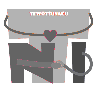 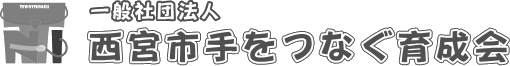 2022年度オープンセミナー「障害のある人もない人も地域でともに支えあい、ともに暮らす共生のまち」をめざす西宮市。真の共生が実現し、家族が笑顔で暮らせることを願って西宮市手をつなぐ育成会は活動しています。日々の生活の中で起こる疑問や小さなトラブルなどに、とまどい悩む皆さんへの情報やヒントの提供の場としてこのセミナーを開催いたします。１回でも２回でもどうぞお気軽にご参加ください。	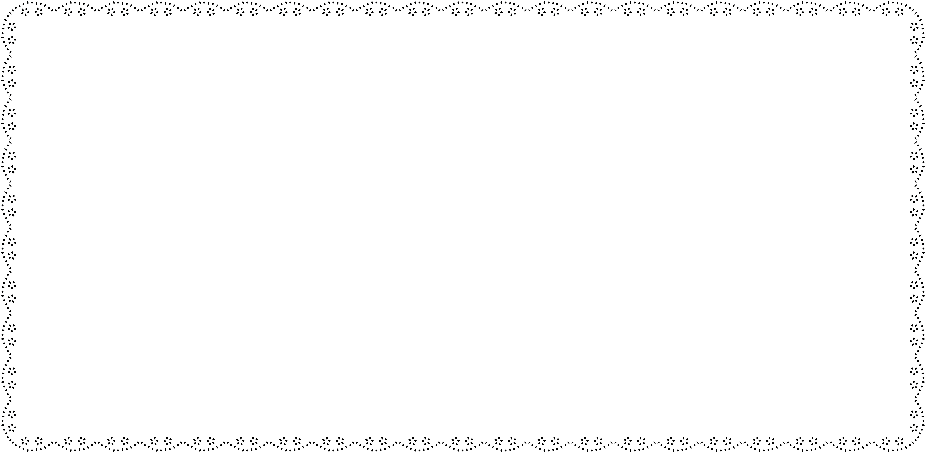 ふりかな　　　　　　　　　　　　　　　　　　　　　　　　当日連絡がとれる氏　名　　　　　　　　　　　　　　　　　　　　電話番号　　　　　　　　　　　　　　　　　　所属学校名等　　　　　　　　　　　　　　　　　　　mailアドレス　　　　　　　　　　　　　　　　　　　注１）ＦＡＸはご希望の欄に○をつけ、オンライン開催になった場合の参加可否もお知らせ下さい。メールは上記内容をご記入ください。注２）締め切り後1週間以内に、参加いただけない方のみご連絡いたします。オンライン開催に切り替わる場合は、全員にご連絡いたします。★講師の先生への質問も受け付けます。ＦＡＸの方は別紙にご記入のうえ、送信ください。第1回　「将来の暮らしをどう考える？」〜グループホーム等での生活を送るために考えたいこと〜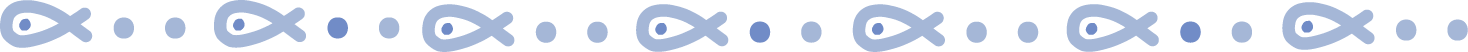 第2回  「事例に学ぶ、障害のある人を守る法律・制度」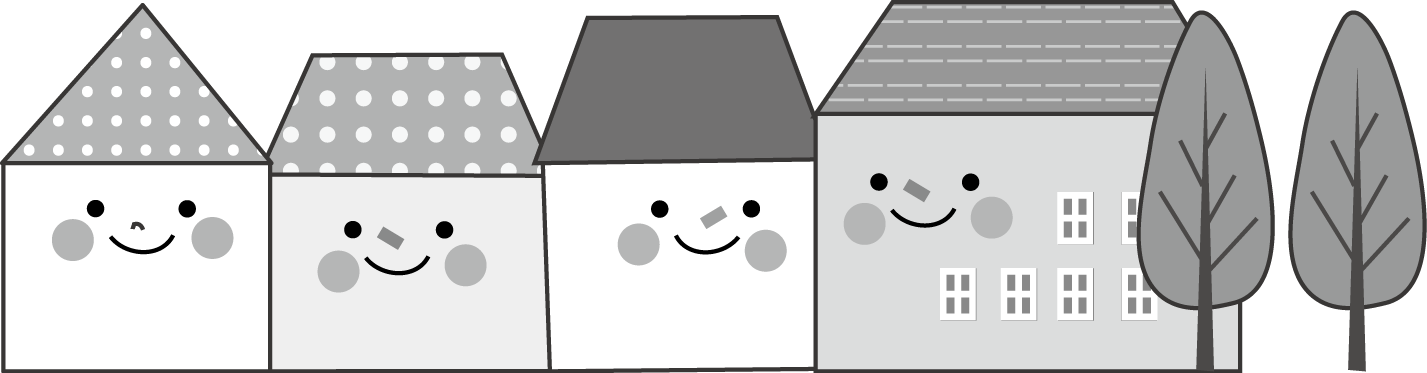 第1回　９/１5（木）オンライン参加第2回　１１/１０（木）オンライン参加可　・　不可可　・　不可締め切り9/1（木）締め切り10/27（木）